                              ПРОЕКТҠАРАР                                   № ____                                       ПОСТАНОВЛЕНИЕ«____»  _________ 2013й.                                                   «___» __________  2013 гО порядке ограничения пребывания граждан в лесах на территориисельского поселения Шаранский сельсовет муниципального района Шаранский район Республики БашкортостанВ соответствии со статьми 11, 51 и 84 Лесного кодекса Российской Федерации, пунктом 2 Указа Президента Российской Федерации от 12.08.2010 г. №1007 «О дополнительных мерах по предотвращению и ликвидации чрезвычайной ситуации, связанной с обеспечением пожарной безопасности», Постановлением Правительства Российской Федерации от 30.06.2007 г. № 417 «Об утверждении Правил пожарной безопасности в лесах»,  в целях урегулирования порядка введения ограничения пребывания граждан в лесах на территории сельского поселения Шаранский сельсовет, для обеспечения пожарной безопасности в лесах, ПОСТАНОВЛЯЮ:       1.Утвердить положение о порядке введения ограничения пребывания граждан в лесах на территории сельского поселения Шаранский сельсовет муниципального района Шаранский район Республики Башкортостан согласно приложения к настоящему постановлению.2. Обнародовать настоящее постановление на информационном стенде  в здании администрации сельского поселения Шаранский сельсовет и на официальном сайте сельского поселения.3. Контроль за исполнением данного постановления оставляю за собойГлава сельского поселения                                Р.Р.Мануров Приложениек постановлению Администрациисельского поселения Шаранский сельсоветмуниципального района Шаранский районРеспублики Башкортостанот ____________ №_____ПОЛОЖЕНИЕо порядке введения ограничения пребывания граждан в лесахна территории сельского поселения Шаранский сельсовет муниципального района Шаранский район Республики Башкортостан1.ОБЩИЕ ПОЛОЖЕНИЯ1. Настоящее положение разработано на основании статей 11, 51 и 84 Лесного кодекса Российской Федерации, Постановления Правительства Российской Федерации от 30.06.2007 г. №417 «Об утверждении Правил пожарной безопасности в лесах», Приказа Министерства сельского хозяйства Российской Федерации от 16.12.2008 г. №532 «Об утверждении классификации природной пожарной опасности лесов и классификации пожарной опасности в лесах по условиям погоды, а также требований к мерам пожарной безопасности в лесах в зависимости от целевого назначения лесов, показателей природной пожарной опасности лесов и показателей пожарной опасности в лесах по условиям погоды», в целях обеспечения пожарной безопасности в лесах на территории сельского поселения Шаранский сельсовет муниципального района Шаранский район Республики Башкортостан урегулирует порядок введения ограничения пребывания граждан в лесах или на отдельных участках на территории сельского поселения.2. Организация мероприятий, связанных с реализацией решения об ограничении пребывания граждан в лесах или на отдельных лесных участках сельского поселения Шаранский сельсовет муниципального района Шаранский район Республики Башкортостан, проводится в отношении лесов, расположенных на землях лесного фонда, осуществление полномочий по охране которых передано органам местного самоуправления в соответствии со статьей 84 Лесного кодекса Российской Федерации.2. ВВЕДЕНИЕ ОГРАНИЧЕНИЯ ПРЕБЫВАНИЯ ГРАЖДАН В ЛЕСАХ3. Ограничения на пребывание граждан в лесах могут вводиться в соответствии с Приказом Министерства сельского хозяйства Российской Федерации от 16.12.2008 г. №532 «Об утверждении классификации природной пожарной опасности лесов и классификации пожарной опасности в лесах по условиям погоды, а также требований к мерам пожарной безопасности в лесах в зависимости от целевого назначения лесов, показателей природной пожарной опасности лесов и показателей пожарной опасности в лесах по условиям погоды» при классе пожарной опасности в лесах по условиям погоды не ниже третьего.4. Ограничение пребывания граждан в лесах вводится постановлением Администрации сельского поселения Шаранский сельсовет муниципального района Шаранский район Республики Башкортостан. Общий срок подготовки указанного постановления Администрации сельского поселения Шаранский сельсовет муниципального района Шаранский район Республики Башкортостан и его согласования с заинтересованными органами не может составлять более суток с момента возникновения пожарной ситуации.В постановлении Администрации сельского поселения Шаранский сельсовет муниципального района Шаранский район Республики Башкортостан указывается:1) Территория, на которой вводится ограничение пребывание граждан в лесах;2) Срок введения ограничения;3) Категория граждан, которым разрешено нахождение в лесах или на отдельных лесных участках, посещение которых ограничено, и условия их пребывания на указанных территориях.К постановлению Администрации сельского поселения Шаранский сельсовет муниципального района Шаранский район Республики Башкортостан прилагается пояснительная записка, в которой обосновывается введение ограничения пребывания граждан в лесах.5. Границы участка, посещение которого ограничено, должны быть привязаны к естественным рубежам. По периметру участка, в точках доступа граждан на участок (вдоль дорог, рек) должны устанавливаться соответствующие информационные стенды в кратчайшие сроки с момента введения ограничения пребывания граждан в лесах.6. После подписания постановления, указанного в пункте 4 настоящего Положения, Администрация сельского поселения Шаранский сельсовет муниципального района Шаранский район Республики Башкортостан информирует население об ограничении пребывания граждан в лесах путем размещения информации в местах, установленных Уставом сельского поселения Шаранский сельсовет муниципального района Шаранский район Республики Башкортостан.7. В целях реализации решения об ограничении доступа в лес на лесных дорогах могут устанавливаться пункты контрольно – пропускных постов с учетом требований безопасности дорожного движения. Местоположение пунктов контрольно – пропускных постов определяется исходя из посещаемости леса гражданами.3. ОТВЕТСТВЕННОСТЬ8. Граждане несут ответственность за нарушение Правил пожарной безопасности в лесах и несоблюдение ограничений пребывания в лесах в соответствии с действующим законодательством.Башкортостан РеспубликаһыШаран районымуниципаль районыныңШаран  ауыл Советыауыл биләмәһе Хакимиәте452630 Шаран ауылы, 1-се май урамы 62Тел.(347) 2-22-43,e-mail:sssharanss@yandex.ruШаран  ауылы, тел.(34769) 2-22-43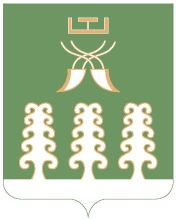 Республика БашкортостанАдминистрация сельского поселенияШаранский  сельсоветмуниципального районаШаранский район452630 с. Шаран ул. Первомайская,62Тел.(347) 2-22-43,e-mail:sssharanss@yandex.ruс. Шаран тел.(34769) 2-22-43